Каждый человек мечтает быть здоровым. Мы тратим уйму времени и денег: посещаем врачей, пьем витамины и различные биодобавки, забывая чтобы быть здоровым, нужно вести здоровый образ жизни, в том числе правильно питаться качественными и безопасными продуктами.Безопасность пищевых продуктов– состояние, при котором отсутствует недопустимый риск, связанный с причинением вреда жизни и здоровью человека. Пищевая продукция, находящаяся в обращении в течение установленного срока годности, при использовании по назначению должна быть безопасной.Показатели безопасности пищевой продукции установлены в технических регламентах.В пищевой продукции, находящейся в обращении, не допускается наличие возбудителей инфекционных, паразитарных заболеваний, их токсинов, представляющих опасность для здоровья человека и животных.Для обеспечения безопасности в течении всего цикла оборота пищевой продукции производитель должен установить сроки годности и условия хранения пищевой продукции.При покупке продуктов питания в большинстве случаев определить качество и безопасность продуктов можно органолептическим способом.Не качественными признаются продукты, имеющие явные признаки недоброкачественности, не соответствующие требованиям технических регламентов, без сведения о соответствии продукта обязательным требованиям, без информации о товаре, изготовителе, сроке годности, с истекшим сроком годности. Наличие явных признаков порчи: гниения, окисления, плесневения, прогоркания, осаливания, брожения - причина для отказа от покупки и основание для обращение в органы Роспотребнадзора. Права потребителя при обнаружении продажи некачественных продовольственных товаровВ соответствии со ст. 18 Закона РФ «О защите прав потребителей» (далее – Закон), ст. 503 Гражданского кодекса РФ в случае обнаружения недостатка товара покупатель вправе по своему выбору потребовать:замены недоброкачественного товара товаром надлежащего качества;соразмерного уменьшения покупной цены;вместо предъявления указанных выше требований покупатель вправе отказаться от исполнения договора розничной купли-продажи и потребовать возврата уплаченной за товар суммы.при отказе от исполнения договора розничной купли-продажи с требованием возврата уплаченной за товар суммы покупатель по требованию продавца и за его счет должен возвратить полученный товар ненадлежащего качества.При возврате покупателю уплаченной за товар суммы продавец не вправе удерживать из нее сумму, на которую понизилась стоимость товара из-за полного или частичного использования товара, потери им товарного вида и т.д. Договор розничной купли-продажи считается заключенным в надлежащей форме с момента выдачи продавцом покупателю кассового или товарного чека или иного документа, подтверждающего оплату товара. Отсутствие у покупателя указанных документов не лишает его возможности ссылаться на свидетельские показания в подтверждение заключения договора. Действия потребителя при покупке некачественных продуктовШАГ 1. В случае приобретения Вами товара ненадлежащего качества в первую очередь следует обратиться к продавцу с письменной претензией, составленной в 2 экземплярах. В претензии нужно указать:сведения о товаре (наименование товара, изготовителя, дату изготовления и упаковки, сорт, срок годности, массу нетто, термическое состояние (охлажденное, замороженное) и др. отличительные признаки товара, указанные на маркировке); признаки недоброкачественности;требование потребителя, предусмотренное ст. 18 Закона РФ от 07.02.1992 № 2300-1 «О защите прав потребителей»;прилагаемые документы, подтверждающие факты, указанные в обращении.ШАГ 2. Один экземпляр претензии необходимо вручить продавцу (законному представителю юридического лица, индивидуальному предпринимателю, либо лицу, уполномоченному на принятие претензии), либо направить по почте письмом с уведомлением о вручении. В случаи личного вручения претензии, на втором экземпляре продавец должен указать дату, должность, Ф.И.О. лица, принявшего претензию.В соответствии с п.5 ст.18 Закона РФ «О защите прав потребителей» продавец обязан принять товар ненадлежащего качества у покупателя, а в случаи необходимости провести проверку качества. Покупатель вправе присутствовать при этом.В случае возникновения спора о причинах появления недостатка товара продавец обязан провести экспертизу товара за свой счет. Покупатель вправе оспорить такое заключение в суде.Важно! Потребитель вправе предъявить требования о недостатках товара в течение срока годности, поэтому не покупайте товар с истекшим сроком годности.ШАГ 3. О нарушениях срока годности, условий хранения, ненадлежащем качестве сообщить в ТОУ Роспотребнадзора по Алтайскому краю в г.Заринске, Заринском, Залесовском, Кытмановском и Тогульском районах можно, направив письменное обращение по адресу г.Заринск, ул. Горького, д. 16; тел. 8/38595/22756  или электронное обращение на e-mail: to-zarin@22.rospotrebnadzor.ru По жалобе потребителя может быть проведена внеплановая проверка хозяйствующего субъекта и приняты меры в рамках полномочий государственного органа (в том числе направление предписания об устранении выявленных нарушений, привлечение к административной ответственности).ШАГ 4. Если требования не удовлетворены в добровольном порядке, следует  обратиться с исковым заявлением в суд. Пункт по защите прав потребителейФилиала ФБУЗ «Центр гигиены и эпидемиологии в Алтайском крае в г.Заринске, Заринском, Залесовском, Кытмановском и Тогульском районах»Наш адрес:659100 Алтайский край г.Заринск ул. 25 Партсъезда д. 14 корп. 2 Тел.: 8 (38595) 4-50-34E-mail: zarinsk@altcge.ru2018 г.Филиал ФБУЗ «Центр гигиены и эпидемиологии в Алтайском крае в городе Заринске, Заринском, Залесовском, Кытмановском и Тогульском районах»Информациядля потребителя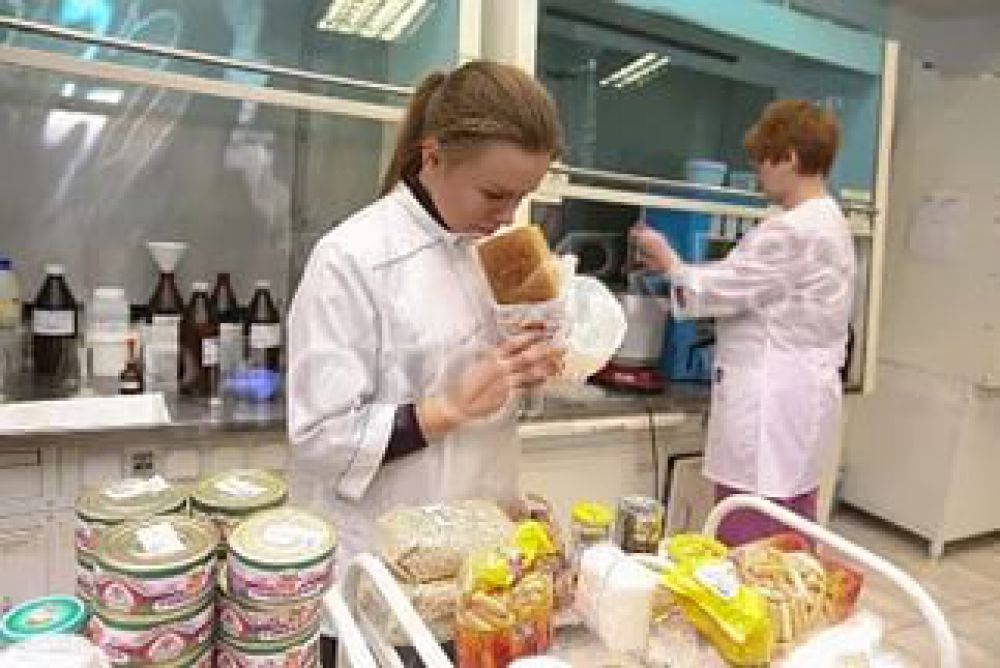 Качество и безопасность продовольственных товаровЗаринск2018